Florastrasse 10, 5000 Aarau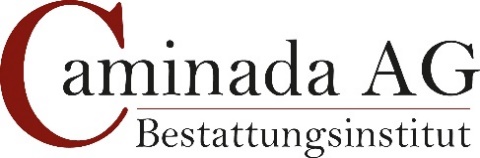 Tel. 062 824 25 84www.caminada-ag.chTodesanzeigen: Termine und InfosDie Trauerfeier mit anschliessender Urnenbeisetzung findet am Freitag, 8. März 2013 um 14.00 Uhr in der reformier- ten Kirche in Windisch statt.Im Sinne des Verstorbenen bitten wir anstelle von Blumen um eine Spende für die Albert Schweizer Stiftung, PK 30-38118-3 (Vermerk Andreas Neukomm).Kondolenzanschrift:Die Trauerfeier findet am Mittwoch, 9. Januar 2013 um 14.00 Uhr in der ref. Kirche in Rupperswil statt.Da keine Urnenbeisetzung stattfinden wird, bitten wir Sie, anstelle von Blumen die Schweizerische Krebsforschung, PK 30-3090-1 zu unterstützen.Traueradresse:Die Trauerfeier, zu der wir herzlich einladen, findet am Donnerstag, 9. Juni 2011 um 14.00 Uhr in der reformierten Kirche Kirchberg in Küttigen statt. Die Urne wird im engsten Familienkreis beigesetzt.Wer Anna anders als mit Blumen ehren möchte, unterstütze bitte den Aargauer Hospiz-Verein, Zufikon,Postkonto 50-71730-8 oder den Spitex-Verein Aare Nord Küttigen, Postkonto 50-12639-9.Die Trauerfeier findet am Freitag, 8. Juli 2011 um 15.00 Uhr in der kleinen Abdankungshalle des Friedhofs Rosengarten in Aarau statt.Anschliessend Urnenbeisetzung im engsten Familien- und Freundeskreis.Die Trauerfeier mit anschliessender Urnenbeisetzung findet am Donnerstag, 22. Dezember 2011 um 13.15 Uhr in der reformierten Kirche in Niederlenz statt.Die Beisetzung findet am Dienstag, 20. März 2012 um 13.15 Uhr auf dem Friedhof Buchs statt. Anschliessend um14.00 Uhr Trauerfeier in der kath. Kirche Buchs.Statt Blumen zu spenden unterstütze man auf Wunsch des Verstorbenen den Spitex-Verein Buchs, Postkonto 50-4005-0.Die Trauerfeier findet am Donnerstag, 23. Mai 2013 um 14.00 Uhr in der reformierten Kirche in Möriken statt. Die Urne wird vorgängig im engsten Familienkreis beigesetzt.Die Trauerfeier findet am Montag, 15. April 2013 um 14.00 Uhr in der Abdankungshalle des Friedhofs Liebenfels in Baden statt. Die Urne wird im engsten Familienkreis beigesetzt.Anstelle von Blumen gedenke man im Sinne des Verstorbenen der Stiftung Kantha Bopha Children’s Hospitals (Dr. Beat Richner).Die Trauerfeier findet am Freitag, 6. September 2013 um 14.00 Uhr in der Abdankungshalle auf dem Friedhof Buchs AG statt.Die Urnenbeisetzung halten wir im engsten Familienkreis.Die Trauerfeier findet am Freitag, 6. Januar 2012 um 14.00 Uhr im Kirchengemeindehaus in Hendschiken statt.Auf Wunsch des Verstorbenen wird die Urne nicht auf dem Friedhof beigesetzt.Die Trauerfeier mit anschliessender Beerdigung findet am Montag, 8. Oktober 2012 um 10.00 Uhr in der Abdan- kungshalle auf dem Friedhof Buchs statt.Wir nehmen Abschied am Freitag, 9. März 2012 um 14.00 Uhr in der katholischen Kirche Windisch. Anschliessend Urnenbeisetzung im engsten Familienkreis.Dreissigster: Samstag, 31. März 2012 um 18.30 UhrAnstelle von Blumenspenden bitten wir Sie höflich, eine wohltätige Institution zu unterstützen.Die Abdankungsfeier findet am Mittwoch, 8. Januar 2014 um 14.00 Uhr in der reformierten Kirche in Unterentfelden statt. Die Urnenbeisetzung wird im engsten Familienkreis abgehalten.